Invitation til Inspirations og samvirkedag i Maribo Domprovsti for menighedsråd og provstiudvalg 20.januar 2024 kl. 9.30-15.00 i Sognets Hus, Kirkestræde 6, Maribo.Tema:  Kirke i ”virkeligheden” –nemlig den virkelighed vi lever i lige her og nu.Program09.30-10.00: 	Andagt i Domkirken ved sognepræsterne Regitze Melhof Pedersen og Sarah Schelde. Kaffe i Sognets Hus 10.00-10.20: 	Indledning til dagen ved domprovst Anne Reiter10.20-10.40: 	To fortællinger om forandringer fra virkeligheden. 10.40-12.00: 	At være kirke ”i virkeligheden”. Ved vidensmedarbejder ved FUV Karen Marie Søe Leth-Nissen. Alle deltagere får udleveret en sognerapport for eget sogn/sogne, som vi derefter arbejder med.  12.00-12.45: 	Frokost v/Joan og Peter Thorlin12.45-14.15: 	Mere ”kirke i virkeligheden”14.15-14.45: 	Fælles samtale. Hvad gør vi fremadrettet, kan vi fx skitsere to eller flere konkrete tiltag i provstiet og måske nå frem til en form for fælles forpligtelse på dem14.45-15.00: 	Afslutning v/Anne Reiter NB. Præsterne har mødepligt denne dag! Vi beder om, at hvert menighedsråd vil være repræsenteret ved mindst én læg person.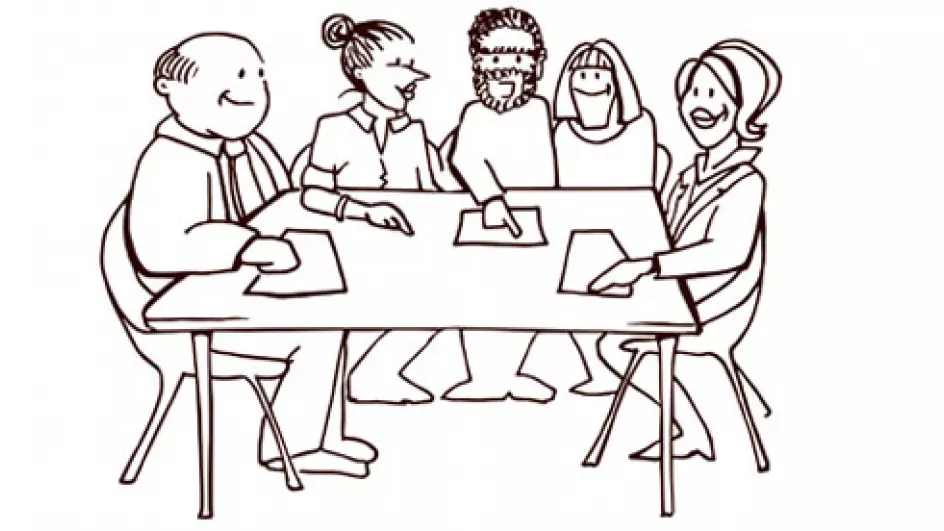 Tilmelding senest 15.januar på maribo.domprovsti@km.dk 